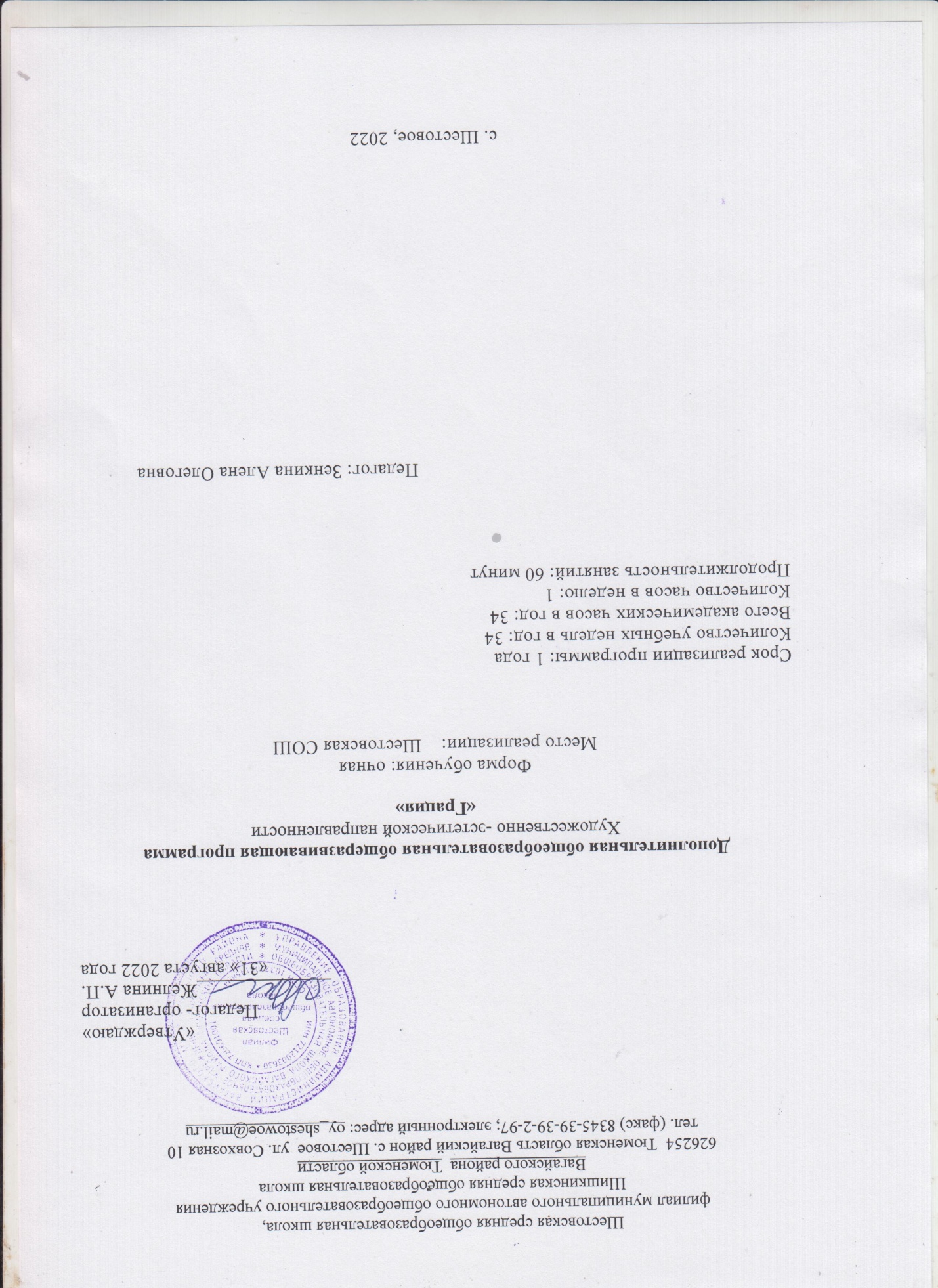 Содержание программного материалаПояснительная запискаПрограмма дополнительного образования танцевального кружка «Грация». Музыкальное и хореографическое искусство являются незаменимыми средствами эстетического воспитания, художественного развития, способного глубоко воздействовать на духовный мир ребенка. В воспитании детей танец занимает особое место. Одна из основных целей его – формирование разнообразных эмоций и чувств, являющихся важнейшим условием развития личности. Структура танца, его четкий рисунок формируют внешние опоры для личностного поведения ребенка.Танцы создают эмоциональное равновесие в группе: собирают, успокаивают, облегчают переход от одного занятия к другому. Помимо всего прочего, танец переключает внимание детей, отвлекает их от различных проблем. Обучение подростков танцу и развитие у них на этой основе творческих способностей требуют от руководителя кружка не только знания определенной соответствующей методики, но и предполагают наличие у него правильного представления о танце как художественной деятельности, виде искусства. Именно понимание природы танца позволяет педагогу более осмысленно и квалифицированно решать поставленные задачи. Танец – это музыкально-пластическое искусство, специфика которого состоит в том, что, как и всякий вид искусства, отражая окружающую жизнь в художественных образах, воплощает их с помощью выразительных движений исполнителей, без каких-либо словесных пояснений. Это в полной мере отвечает двигательной природе детского воображения, для которого характерно действенное воссоздание образов детьми «при посредстве собственного тела».Из этого следует, что в танце творческое воображение может развиваться эффективнее, чем в других видах детской музыкальной деятельности. На развитие творческого воображения особое воздействие оказывает и музыка. И происходит это, прежде всего в процессе ее восприятия, которому присущ творческий характер. В связи с этим становится очевидным творческий характер всех видов музыкальной деятельности, в том числе и танца. Еще раз следует упомянуть, что танцу присуще образность, сюжетность. Это придает ему черты драматизации и сближает его с сюжетно-ролевой игрой, которая по выражению Л.С. Высотского, является «корнем» любого детского творчества. Игровые особенности танца также характеризуют его как деятельность, благотворную для развития у подростков способностей. Таким образом, танец – вид художественной деятельности, оптимальный для формирования и развития у подростков творчества и воображения, благодаря сочетанию в единой деятельности трех характеристик танца — музыки, движения и игры.Цель программы:  Развить творческие способности подростков через включение их в танцевальную деятельность, а так же формирование творческой личности посредством обучения детей языку танца, приобщение воспитанников к миру танцевального искусства, являющегося достоянием общечеловеческой и национальной культуры.Задачи:1. Определить стартовые способности каждого ребенка: чувство ритма, музыкальная и двигательная память.2. Развивать творческие способности детей на основе личностно-ориентированного подхода.3. Раскрыть способности у подростков и сформировать в них умение воспринимать и понимать прекрасное.4. Привить любовь к танцевальному искусству.5. Развивать воображение и фантазию в танце.6. Познакомить подростков с различными музыкально-ритмическими движениями в соответствии с характером музыки.7. Познакомить подростков с простейшими правилами поведения на сцене.8. Способствовать повышению самооценки у неуверенных в себе подростках (ключевая роль в танце, вербальное поощрение и т. д.).9. Закрепить приобретенные умения посредством выступления на мероприятиях школы. Развивать коммуникативные способности подростков через танцевальные игры.Основные принципы реализации программы:- знакомство с историей танца, музыкальной грамотой;- изучение элементов акробатики, аэробики, гимнастики, классического и народного танцев;- знакомство с направлениями современного танца;- постановка танцевальных номеров и участие в праздничных мероприятиях.Для реализации данной программы, как показывает практика работы с подростками, необходимо учитывать некоторые особенности:• возрастные особенности воспитанников;• личные интересы и приоритеты воспитанников;• потенциал группы в целом и каждого воспитанника отдельно;• качество подготовки к моменту начала изучения предмета;• происходящие в мире перемены.Педагог в своей деятельности использует следующие технологии:• здоровьесберегающая технология, помогает воспитать всесторонне развитую личность, бережно относящуюся к своему здоровью, и соблюдающую принципы здорового образа жизни;• информационно-коммуникативная технология, позволяющая воспитанникам получать новую информацию и знания через просмотры видео и мультимедиа, сопровождающиеся пояснениями педагога. Так же этот метод полезен при просмотре концертов и выступлений, в которых они сами принимали участие, для осмысления и оценки своего собственного результата;• деятельностная технология, посредством которой воспитанники изучают новый материал через личный показ педагогом и его объяснения с последующим повторением;• проектная технология заключается в организации под руководством педагога творческой лаборатории, где провозглашается тема и ставится задача, а воспитанники создают творческую импровизацию, участвуют в процессе подготовки традиционных мероприятий коллектива;• игровая технология, помогает развитию творческого мышления, развивает воображение и фантазию, улучшает общение и взаимодействие в коллективе;• технология дифференцированного обучения, помогает в обучении каждого на уровне его возможностей и способностей, развитии творческих способностей, созидательных качеств личности, воспитании человека высокой культуры.Условия реализации программыНаиболее благоприятным для развития многообразных способностей и качеств является период интенсивного развития. Именно в этот период развиваются гибкость, подвижность суставов, скоростно-силовые качества, память, внимание, воображение, чувство ритма и другие качества, необходимые для занятий в кружке. Учитывая индивидуальные особенности детей занятия детей в группах определены временными рамками. Длительность одного учебного занятия: для детей 13-14 лет - 60 мин. Для организации деятельности кружковцев, учитывая индивидуальные особенности возрастного периода, наполняемость группы. Занятия будут проходить 1 раз в неделю. Каждый ребёнок, занимаясь танцами, изучая необходимые движения, развивает в себе трудолюбие, стремление к самосовершенствованию, формирует адекватную самооценку. Изучение истории развития и появления танцев активизирует уважительное отношение к культуре своего российского народа, к толерантному отношению к представителям народов России. При подготовке к выступлениям учащиеся приобретают навыки сотрудничества и общения со сверстниками и взрослыми. А выступая перед родителями активизируется ценностное отношение к ним и своей семье. Для успешной реализации программы необходимы следующие средства обучения: - необходимое количество часов; - светлый и просторный зал; - аудиоаппаратура; - специальная тренировочная одежда и обувь; - сценические костюмы.Методы и средства обучения: -игровой;· демонстрационный (метод показа);· метод творческого взаимодействия;· метод наблюдения и подражания;· метод упражнений;· метод внутреннего слушания.Метод показа. Разучивание нового движения, позы руководитель предваряет точным показом. Это необходимо и потому, что в исполнении педагога движение предстает в законченном варианте.Метод наглядности. Этот метод включает в себя слуховую наглядность (слушание музыки во время исполнения танцев), зрительное и тактильное проявление наглядности, которые сочетаются со слуховыми впечатлениями.Ожидаемые результаты освоения обучающимися программы внеурочной деятельностиВ обучении: научатся двигаться плавнее, шире и более пространственно, станут более сильными и гибкими, координированными, научатся взаимосвязям исполнения движения с дыханием, свободному импровизационному движению, избавятся от скованности и зажатости.  В развитии: научатся концентрироваться на процессе, на практическом применении информации, овладеют импровизационной свободой и способностью принимать творческие решения.В воспитании: приобретут навыки самовыражения через движение, получат удовольствие от танца, будет видна увлеченность процессом импровизации, поймут и научатся различать разные стили и направления в современном танце, в современной музыкальной культуре. Личностные результаты:- ответственное отношение к учению, готовность и способность учащихся к саморазвитию и самообразованию на основе мотивации к обучению и познанию;- развитие двигательной активности;- формирование способности к эмоциональному восприятию  материала;- осознавать роль танца в жизни;-развитие   танцевальных навыков.   Метапредметные результаты:   Регулятивные УУД:- использование речи для регуляции своего действия;- адекватное восприятие  предложений учителей, товарищей, родителей и других людей по исправлению допущенных ошибок;- умение выделять и формулировать то, что уже усвоено и что еще нужно усвоить.Познавательные УУД:- определять и формулировать цель деятельности  с помощью учителя навыки контроля и самооценки процесса и результата деятельности;- умение ставить и формулировать проблемы;- навыки осознанного и произвольного построения сообщения в устной форме, в том числе творческого характера.    Коммуникативные УУД:- работать в группе, учитывать мнения партнеров, отличные от собственных;- обращаться за помощью;- предлагать помощь и сотрудничество;- слушать собеседника;- договариваться и приходить к общему решению;- формулировать собственное мнение и позицию;- осуществлять взаимный контроль;- адекватно оценивать собственное поведение и поведение окружающих.        Предметные результаты:Учащиеся должны уметь:-  правильно держать осанку;- правильно выполнять позиции рук и ног;- правильно держать положения корпуса и головы при выполнении танцевальных движений;- исполнять упражнения, танцевальные движения, хореографические композиции, этюды;- выполнять передвижения в пространстве зала;- выразительно исполнять танцевальные движения.Выполнение задач, стоящих перед программой позволит:В ходе занятий воспитанники не только научатся основным танцевальным элементам, но и смогут общаться на языке танца, станут увереннее в себе, заинтересуются танцами, как видом творческой деятельности, что будет способствовать их успешной адаптации в обществе.2.Учебно-тематический план 1 год обученияСОДЕРЖАНИЕ ПРОГРАММЫКаждая тема состоит из теоретической и практической части. Теоретическая часть включает в себя объяснение педагогом необходимых теоретических понятий, показ изучаемых элементов танца, объяснение принципа движения, беседу с учащимися, просмотр видеоматериалов1.Подготовка к занятиям. Разучивание основных элементов танца (5 часов)Проведение инструктажа по технике безопасности.Постановка задач на новый учебный год.Знакомство с основными элементами различных танцевПантомимаИмпровизацияРитмические комбинацииПостановка корпуса, поклонОтработка движений.Просмотр видеофильмов или концертов детских ансамблей современного танца.Разучивание разминки. Подготовка ко Дню учителя.     Система упражнений, направленная на развитие чувства ритма и музыкального слуха: прослушивание различных ритмов и мелодий, хлопки под музыку, игра «Найди музыкальную фразу». Игра в хлопки с увеличением темпа: хлопки (на сильную долю) становятся громче и увеличивается размах рук, и, наоборот, со снижением темпа все стихает.2.Современный танец (7 часов)Знакомство с танцем «Первая любовь» ко Дню материОтработка основных движений.Работа под счетАкробатика в современном танцеОтработка связок.Просмотр видеофильмов или концертов детских ансамблей современного танца.Генеральная репетиция ко Дню матери     Упражнения по всем уровням выполняются по заданию преподавателя. Усложнённые варианты и комбинации складываются из простых изученных элементов путем комбинации их между собой3.Составляющие характера танца (5 часов)Танцевальная импровизация.Составляющие характера танца: мимика, жесты, танцевальные акценты и т.д.Ритмика. Портретная гимнастика.Разучивание движений к новогоднему танцуРитмика. Разучивание движений к новогоднему танцуСоединение движений к новогоднему танцу воедино.Ритмика. Репетиция новогоднего танцаГенеральная репетиция к новогодним мероприятиям.     Система специально разработанных упражнений на развитие основных навыков по данной теме.4.Движения в соответствии с характером музыки (6 часов)Гимнастика. Упражнение «Улыбнемся себе и другу».Портретная гимнастика. Повторение танцев.Синхронность движений.Отработка четкости и ритмичности движений.Классический тренаж: гранд плие по 1-й, 2-й, 5-й позиции (изучение сначала спиной к стене, затем лицом к опоре).Партерный экзерсис: упр. на натяжение и расслабление мышц тела, для улучшения эластичности мышц плеча и предплечья, развитие подвижности локтевого сустава.Разучивание движений к танцу.Работа под счетСоединение выученных движений воедино.Отработка выученных движений.     Общеукрепляющие и развивающие упражнения под музыку по специальной системе подготовки начинающих танцоров Прыжки: маленькие и большие прыжки; по разным длительностям. Подскоки: на месте; с продвижением. Упражнения для рук и кистей: являются частью разминки, а также включаются в танцевальные комбинации и этюды.           Упражнения по всем уровням выполняются по заданию преподавателя. Усложнённые варианты и комбинации складываются из простых изученных элементов путем комбинации их между собой5.Чтобы танец был красивым (8часов)Отработка элементов. Отработка движений, связокХороводный шаг: плавный хоровод, змейка с воротцами, движение хороводным шагом со сменой положения рук, не останавливая движений.Пружинящий шаг. Бег, галоп, поскокиПодготовка танца к празднику 9 МаяРабота под счетКлассический тренаж. Разучивание отдельных элементов, движений.Отработка элементов танцаОтработка движений, связокОтработка движений в пареОтработка выученных движений.     Танцевальные шаги: с носка, с подъёмом ноги, согнутой в колене, на месте и в продвижении, на полупальцах с вытянутыми коленями, со сменой положения рук. Лёгкий бег с пальцев вытянутой стопы, бег с отбрасыванием назад ног, согнутых в коленях, на месте и в продвижении, бег с подниманием вперёд ног, согнутых в коленях, на месте и с продвижением. Прыжки: понятие маленьких и больших прыжков; по разным длительностям. Подскоки: на месте; с продвижением.      Упражнения по всем уровням выполняются по заданию преподавателя. Усложнённые варианты и комбинации складываются из простых изученных элементов путем комбинации их между собой6. Элементы танцев народов мира (3 часа)Теория. Знакомство с танцевальной культуры народов мира (история, культура, обычаи разных стран). Характерные особенности исполнения движений.Практика. Исполнение элементов и движений танцев народов мира. Изучение основных движений танца «Полька». (Прыжки, приставные шаги, ритмические похлопывания - хлопки, подскоки). Движения греческого танца «Сиртаки», рисунок, построения.3.Календарный учебный графикдополнительной общеобразовательной общеразвивающей программы«Грация»Требования к уровню подготовки:Уметь различать различные жанры музыкальных произведений (пляска, вальс, полька, марш). 2. Знание классической базы (позиции ног, рук).3. Освоить гимнастическую подготовку.4. Различать сильные и слабые доли в музыке.5. Различать размеры 2/4, ¾.6. Добиться полной связи движений с музыкой.7. Уметь легко, пластично двигаться, согласуя движения с построением музыкального произведения.8. Уметь в движениях передать характер музыки.9. Освоить различные танцевальные движения.10.Уметь танцевать 2-3 танца.11. освоить элементы народного танца.Формы и методы контроля:Формой подведения итогов считать: выступление на школьных праздниках, торжественных и тематических линейках, участие в школьных мероприятиях, родительских собраниях, классных часах, участие в мероприятиях младших классов, инсценирование сказок, сценок из жизни школы и постановка танцев для свободного просмотра.Материально-техническое обеспечениеКомпьютерКолонкиUSB-флеш-накопитель с записью танцевUSB-флеш-накопитель с музыкойОсновные принципы, формы и методы учебно-воспитательной деятельностиПри составлении программы использованы принципы:Гуманизации: использование личностно-ориентированного подхода к каждому воспитаннику для оптимальной возможности усвоения программного материала;- варьирование темпов прохождения учебного материала в зависимости от уровня развития ребенка и группы в целом; использование различных вариантов прохождения данной программы.Разноуровности, базирующейся:- на движении к личности ребенка;- на развитии индивидуальности каждого воспитанника;- на праве выбора;-на сочетании требований педагога и желаний ребенка.Методическое обеспечение программыВ процессе подготовки и реализации данной программы используются следующие- игровые технологии;-технологии разновозрастных творческих групп;- метод проектов;- компьютерные технологии.Работа с родителямиОдним из важных аспектов деятельности хореографического ансамбля является организация работы с родителями участников коллектива.Форм работы с родителями множество. Мы используем индивидуальные беседы, консультации, коллективные собрания, открытые занятия, подготовку к праздникам.Родительские собрание – важный элемент работы. В процессе их проведения мы знакомим родителей с правилами и требованиями, сложившимися в хореографическом ансамбле, ее традициями и жизнью, а также узнаем о проблемах, волнующих родителей, знакомим с планами на ближайшее будущее и вместе планируем общие действия. Так возникают неформальные отношения, прежде всего, между взрослыми представителями коллектива.Сотрудничество педагога-хореографа с родителями играет немаловажную роль в успешности развития способностей ребенка в том или ином виде деятельности, и здесь, в первую очередь, нужно объяснить родителю почему нужно отдать ребенка именно в танцевальный коллектив.Во-первых, это, несомненно, физическое развитие. Также, как и спортивные секции, занятия в хореографическом ансамбле способствуют общему физическому развитию, развивают ловкость, физическую форму, координацию движений и моторику. Кроме того, помогают выработать чувство ритма, гибкость, пространственную ориентировку.Во-вторых, это психическое развитие. Занятия танцами требуют: силы воли, твердого характера, дисциплины, умения бороться с трудностями и неудачами. Еще это опыт публичных выступлений, который вырабатывает у ребенка уверенность в себе, дает возможность ребенку проявить свою индивидуальность.В-третьих, дополнительные преимущества: двигательная активность помогает преодолеть усталость после школы. А владение техникой исполнения различных танцевальных элементов всегда пригодится вашему ребенку. Занятия в хореографическом ансамбле развивает интерес к культурному наследию.В-четвертых, это социализация, которая способствует общению с детьми и взрослыми, умению работать в коллективе. Любой родитель понимает, что ребенку нужно социализироваться. Т.е. есть какой-то круг общения во дворе, есть общение в классе и этот третий круг общения, который совершенно другой, где люди совместно занимаются творчеством. Это другая социализация, особенно если дети к чему-то готовятся вместе, либо едут на какие-то конкурсы, концерты.Обучение в танцевальном коллективе и занятие творчеством делает детей более уверенными в себе, адаптация в социуме, внимание, память, выдержка, раскрытие ребенка как личности. Развивает навык творческой активности. Формирует всесторонне гармонично развитую личность. Учит добиваться поставленных целей в жизни, умению работать, трудиться. Все эти качества атрибут успешного человека, атрибут счастливого человека. Именно этому учат творческие занятия. Именно опыт командной работы полезен в плане социализации. Человек, когда заканчивает институт, колледж, техникум он попадает на работу, и на работе часто очень важно именно командное взаимодействие, чувство локтя. Особенно этому учат хореографические коллективы. Я скажу еще, что это психологический опыт побед и поражений. Поездки на фестивали и конкурсы, когда дети получают оценку своего творчества в виде места, и вот этот опыт переживания, ценный для ребенка опыт за проигрыш или за победу. Совместное переживание настроит на плодотворною работу ради достижения успеха.Можно еще добавить, что занятия в творческом коллективе - это потенциальная специальность для любого человека, т.е. если что-то не сложится в выбранной профессии инженера, экономиста, юриста и т.д., то человек всегда может вернуться к творчеству. Он по окончанию школы искусств уже имеет специальность и «на кусок хлеба» всегда заработает. Любое творчество – это знания, опыт, и просто незабываемые воспоминания и впечатления на всю жизнь.Для того, чтобы родители стали нашими союзниками нужно понимать их чаяния. Родители беспокоятся о том, чтобы их ребенку это в жизни пригодилось. И когда родитель хочет наилучшего своему ребенку, то он хочет, чтобы его ребенок умел ставить перед собой цели и добиваться этих целей. Конечно же, после такого объяснения значимости занятий в танцевальном коллективе, родители, начинают понимать ценность работы педагога и идут с ним рука об руку, поддерживая все его начинания и задумки.4.Способы проверки результативностиКритерии оценки результатов обучения по программе рассматриваются по двум направлениям:«внешний результат»-проявляется в качестве участия детей в проведении профилактической работы, участия в конкурсах, акциях, фестивалях;«внутренний результат»-отражается в положительной динамике личностного роста обучающихся: развитии самостоятельности и ответственности, умении применятьполученные знания в практической деятельности, формировании гражданского самосознания.По итогам учебного года оценивается:1.Приобретение опыта индивидуальной и коллективной деятельности.2.Оценивается уровень сформированности ключевых компетентностей:-коммуникативной;-информационной;-компетентность решения проблем.Отслеживание результатов образовательного процесса проводится с помощью различных форм: наблюдение, разбор ситуаций, тестирование, анкетирование,сравнительный анализ уровня воспитанности, проведение итоговых аттестационных занятий по основным темам программы. Целью итоговых занятий является выявление уровня знаний, умений и навыков и их соответствия прогнозируемым результатам программы.В области формирования личностной культуры:формирование способности к духовному развитию, реализации творческого потенциала в учебно-игровой, на основе нравственных установок и моральных норм, самовоспитания и универсальной духовно-нравственной компетенции — «становиться лучше»;развитие трудолюбия, способности к преодолению трудностей, целеустремлённости и настойчивости в достижении результата.В области формирования социальной культуры:воспитание ценностного отношения к своему национальному языку и культуре;развитие навыков организации и осуществления сотрудничества со сверстниками, родителями в решении общих проблем;развитие доброжелательности к другим людям;формирование толерантности и основ культуры межэтнического общения, уважения к культурным традициям представителей народов России.В области формирования семейной культуры:формирование у обучающегося уважительного отношения к родителям.В процессе обучения у учащихся формируются музыкальность, ритмичность; развиваются танцевальные способности: знание позиций ног и положения рук, элементов народного танца.    Развиваются физические способности:-  сила ног,-  пластичность рук,-  гибкость тела,-  эластичность мышц и подвижность суставов.В учебном процессе и в организации массовой работы у детей развиваются внимание, память, воображение, воспитываются такие черты характера, как:самокритичность,     самоконтроль,трудолюбие,целеустремлённость,умение преодолевать трудности. В процессе обучения используются следующие формы работы:-  теоретические занятия (беседы, изучение истории развития и появления танцев, викторины, чтение литературы),-  практические занятия по хореографии и танцам.Формы подведения итогов реализации программы:праздники театрализованные представления соревнования конкурсы фото и видеотека. олимпиады5.Методическое обеспечение программыЗанятия проводятся в классе. 1.Технические средства обучения (звуковые): Ноутбук; Колонки. 2. Учебно-наглядные пособия: костюмы (по возможности), литература по хореографии для детей. 3.USB-флеш-накопитель с записями мелодий. 4. Атрибуты: обручи, мячи разных размеров, скакалки, платочки. 5. Методическое обеспечение Программы: Слуцкая С. Л. «Танцевальная мозаика». - М.: Линка - Пресс, 2006. Скрипниченко «Чудо-ритмика»/ Программа по хореографии для детей 4,5-6,5 лет, Соликамск, 2010. Барышникова Т. Азбука хореографии. - СПб: Просвещение, 1996. Бриске И. Э. Мир танца для детей. - Челябинск, 2005. Ваганова А. Я. Основы классического танца. - Л.: Просвещение, 1980. Захаров В. М. Радуга русского танца. - М.: Вита, 1986. Константинова А. И. Игровой стретчинг. - СПб.: Вита, 1993. Константинова Л. Э. Сюжетно-ролевые игры для дошкольников. - СПб: Просвещение, 1994. Макарова Е. П. Ритмическая гимнастика и игровой танец в занятиях стретчингом. - СПб: Искусство, 1993. Пуртова Т. В. и др. Учите детей танцевать: Учебное пособие - М.: Владос, 2003 Уральская В. И. Рождение танца. - М.: Варгус, 1982. Фирилева Ж. Е., Сайкина Е. Г. «Са-фи-дансе»: Танцевальноигровая гимнастика для детей. - СПб.: «Детство - пресс»,6.Список литературы1. А.И.Буренина  «Ритмическая мозаика»  Санкт-Петербург 2000г .2. П/р Е.И. Пинаева       Ритмика   Пермь  1997 г.3. П/р  С.И. Мерзлякова    Фольклор – музыка- театр.  Москва. Владос 2003 г.4. П/р Т.К. Васильева    Секрет танца. Санкт-Петербург  1997 г.   «Дегамант», «Золотой век»5. П/р В.М. Стриганова      Современный бальный танец.   М.»Просвещение»  1997 г.6. Т.Т.Ротерс     Музыкально-ритмическое воспитание и художественная гимнастика.1.Пояснительная записка32.Учебно- тематический план63. Календарный учебный график114.Способы проверки результатов усвоения программы135.Методическое обеспечение программы146.Список литературы15№п/пТемаКоличество часовКоличество часовКоличество часовТеорияПрактикаВсегоПодготовка к занятиям. Разучивание основных элементов танца (5 часов)Подготовка к занятиям. Разучивание основных элементов танца (5 часов)Подготовка к занятиям. Разучивание основных элементов танца (5 часов)Подготовка к занятиям. Разучивание основных элементов танца (5 часов)Подготовка к занятиям. Разучивание основных элементов танца (5 часов)1Водное занятие. Проведение инструктажа по технике безопасности. Понятия об основных танцевальных движениях. 1012Пантомима. Импровизация. Ритмические комбинации. Портретная гимнастика.0,50,513Просмотр видеофильмов и концертов детских ансамблей современного танца. Подготовка ко Дню учителя.1014Разучивание разминки. Портретная гимнастика. Подготовка ко Дню учителя.0115Ритмический тренаж: музыкальные пространственные упражнения.Портретная гимнастика. Показ музыкального номера ко дню учителя.011Современный танец (7 часов)Современный танец (7 часов)Современный танец (7 часов)Современный танец (7 часов)Современный танец (7 часов)6Место хореографии в современном мировом искусстве. Просмотр видеоматериалов о творчестве великих танцоров.1017Отработка основных движений. Работа под счет. Разучивание музыкального номера ко дню матери.0118Изучение позиций ног «основная стойка», «узкая дорожка».Акробатика в современном танце. Отработка связок. Разучивание музыкального номера ко дню матери.0119Разучивание позиций рук «звёздочка»Повторение построений: колонна, шеренга. Разучивание музыкального номера ко дню матери.01110Составляющие характера танца: мимика, жесты, танцевальные акценты и т.д. Разучивание музыкального номера ко дню матери01111Истоки зарождения танца Модерн в искусстве Айседоры Дункан, педагога Э. Жака-Далькроза. Работа под счет.Разучивание музыкального номера ко дню матери01112Работа под счет. Синхронность движений.Отработка четкости и ритмичности движений.011Составляющие характера танца (5 часов)Составляющие характера танца (5 часов)Составляющие характера танца (5 часов)Составляющие характера танца (5 часов)Составляющие характера танца (5 часов)13Упражнения на растяжку.Ритмика. 01114Составляющие характера танца: мимика, жесты, танцевальные акценты 01115Отработка связок. Работа под счет. Разучивание музыкальной разминки. Разучивание движений к новогоднему танцу01116Отработка связок. Синхронность движений. Работа под счет. Разучивание движений к новогоднему танцу01117Танцевальная разминка. Изучение позиций рук в парах «воротики». Разучивание движений к новогоднему танцу011Движения в соответствии с характером музыки (6 часов)Движения в соответствии с характером музыки (6 часов)Движения в соответствии с характером музыки (6 часов)Движения в соответствии с характером музыки (6 часов)Движения в соответствии с характером музыки (6 часов)18Танцевальная разминка.Отработка связок. Синхронность движений. Работа под счет. 01119Танцевальная разминка. Повторение изученных позиций.Отработка танца под музыку и без музыки (под счет). Спортивные элементы танца01120Танцевальная разминка. Повторение изученных позиций.Осваивание вращений на месте, с продвижением, в динамике.Понятие пространственных перестроений: линия, колонна, круг, квадрат.Разучивание номера к 8 Марта. Соединение движений к танцу воедино01121Гимнастика. Упражнение «Улыбнемся себе и другу». Прослушивание восточных музыкальных произведений.01122Танцевальная разминка. Упражнения для осанки Отработка движений восточного танца. Разучивание танца.01123Разминка на растяжку. Отработка движений восточного танца. Разучивание танца к 8 Марта.011Чтобы танец был красивым (8 часов)Чтобы танец был красивым (8 часов)Чтобы танец был красивым (8 часов)Чтобы танец был красивым (8 часов)Чтобы танец был красивым (8 часов)24Виды этюдов: на развитие техники исполнения; на композиционный рисунок; на актёрское мастерство; на пластику10125Разминка. Знакомство с русским народным танцем. Упражнения на дыхание, упражнения для развития правильной осанки.0,50,5126Разминка.Игры под музыку для развития внимания и для отработки пластики движения. Разучивание танца «Девчата»01127Музыкальная разминка. Хороводный шаг: плавный хоровод, змейка с воротцами, движение хороводным шагом со сменой положения рук, не останавливая движений.Пружинящий шаг. Бег, галоп, поскоки01128Гимнастика и растяжка: - упражнения на напряжение и расслабление мышц;координация рук и ног в исполнении движений на середине.01129Сюжетно -ролевые и музыкально - танцевальные игры на проверку и развитие внимания. Разучивание танца «Девчата».01130Работа над сложными элементами танца. Связка танцевальных движений. Русско- народный танец. Позиции рук и ног в народном танце00131Перестроение из одной фигуры в другую. Связка танцевальных движений. Танцевальный шаг, подскоки вперед, назад, галоп.011Элементы танцев народов мира (3 часа)Элементы танцев народов мира (3 часа)Элементы танцев народов мира (3 часа)Элементы танцев народов мира (3 часа)Элементы танцев народов мира (3 часа)32Разминка «Аэробика». Повторение танцевальных движений01133Танцевальная разминка. Танцы народов мира. Закрепление ранее изученного материала.0,50,5134Итоговая работа. Анкетирование «Чего я достиг в танцевальном жанре»101Наименование группы / год обучения*Срок учебного года (продолжительность обучения)Кол-во занятий в неделю, продолж. одного занятия (мин)Наименование дисциплины (модуля)Всего ак. ч. в годКол-во ак. часов в неделю1 год обученияс 1 сентября по 31 мая (34 уч. недель)1 занятия по 60 мин (1 ак.ч.)«Грация»341